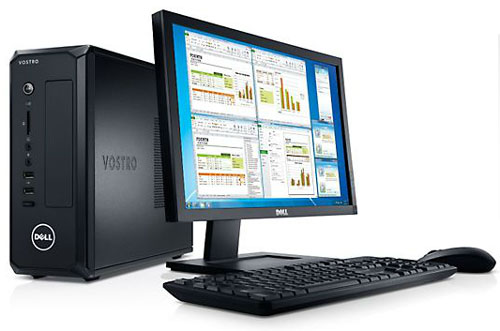 Aquamonix Master Central InfinityThe Aquamonix Master Central System is a powerful PC Based Management System that provides advanced programming and management, equipment control, compliance and cost reporting and input based scheduling.The Aquamonix Master Central is a highly developed centralized control platform that networks to the Aquamonix range of controllers such as,Aquamonix TWiN ControllerAquamonix Hybrid ControllerAquamonix APIO ModuleAquamonix RiC ModuleAquamonix Web LoggerThe Aquamonix Master Central has a suite of versatile programming features, and is able to input data from a range of devices, and use this information to provide complex scheduling for many applications. The Aquamonix Master Central is pre-configured with the following program sets, and can be configured to run specific prorams on request,15 x User Definable Irrigation ProgramsET Based SchedulingSoil ManagerLooping ProgramFrost Protection ProgramHeat Stress ProgramFertiliser Injection ProgramFilter Flush ProgramTank Fill ProgramDiagnostic ProgramThe Aquamonix Master Central is pre-configured to integrate data  and generate reports from the following sensor arrays, and can be utilised for billing and compliance reporting in a range of applications.Volume ReportingKWH MeteringCompliance ReportingEvent & Alarm LogsWhatever your application there is a Aquamonix Control Solution to suit your requirments.Consult the Aquamonix Product Guide for standard formats, special builds are available on request. Matser Central  InfinityMatser Central  InfinityMatser Central  InfinityField ControllersunlimitedMax OutputsunlimitedMax InputsunlimitedPower OptionsPower OptionsOptionsMains/Genset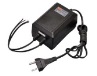 Solar/Battery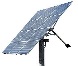 Smart Device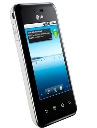 Hardware RequiredHardware RequiredOperating SystemPCCloudSCADAAvailable CommunicationsAvailable CommunicationsAvailable CommunicationsDirect Connect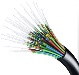 Cellular Modem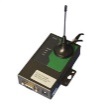 SS Radio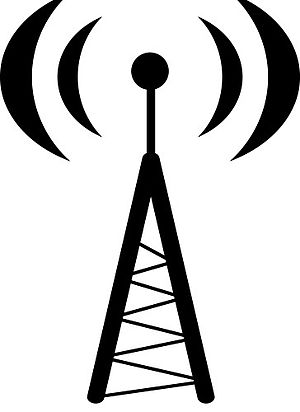 Ouput OptionsOuput OptionsOuput OptionsMulti Wire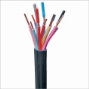 Two Wire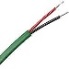 Radio Link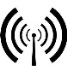 Standard OutputsStandard OutputsStandard OutputsValves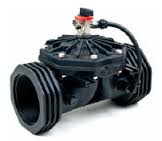 Pump Systems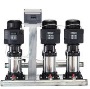 Engines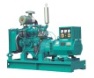 Filter Systems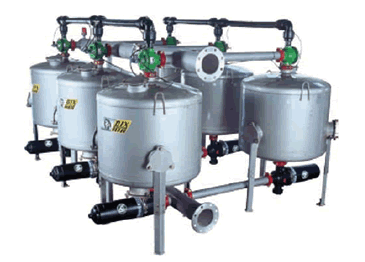 Injection Systems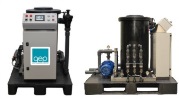 Channel Gates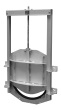 Standard InputsStandard InputsStandard InputsWater Meters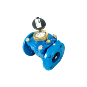 Pressure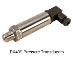 Water Quality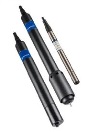 Weather Stn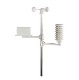 Soil Moisture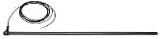 Rain Switch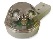 